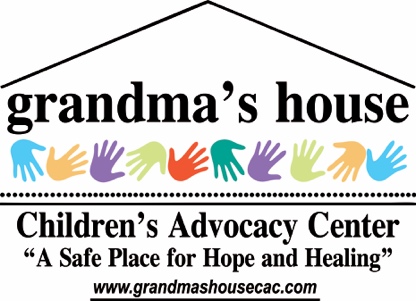 CAC Coloring Sheet    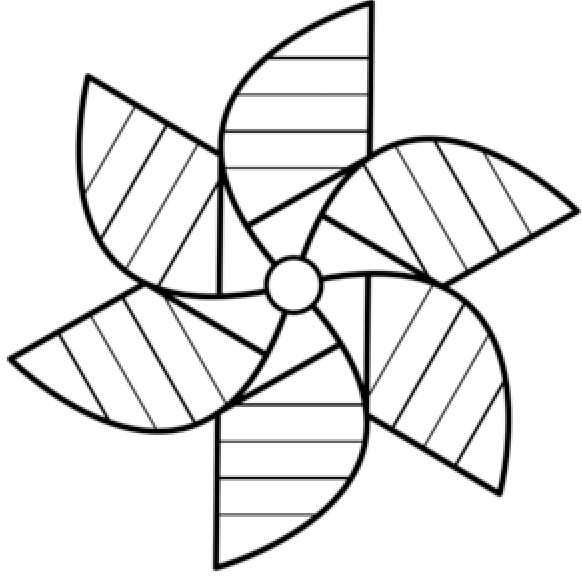 